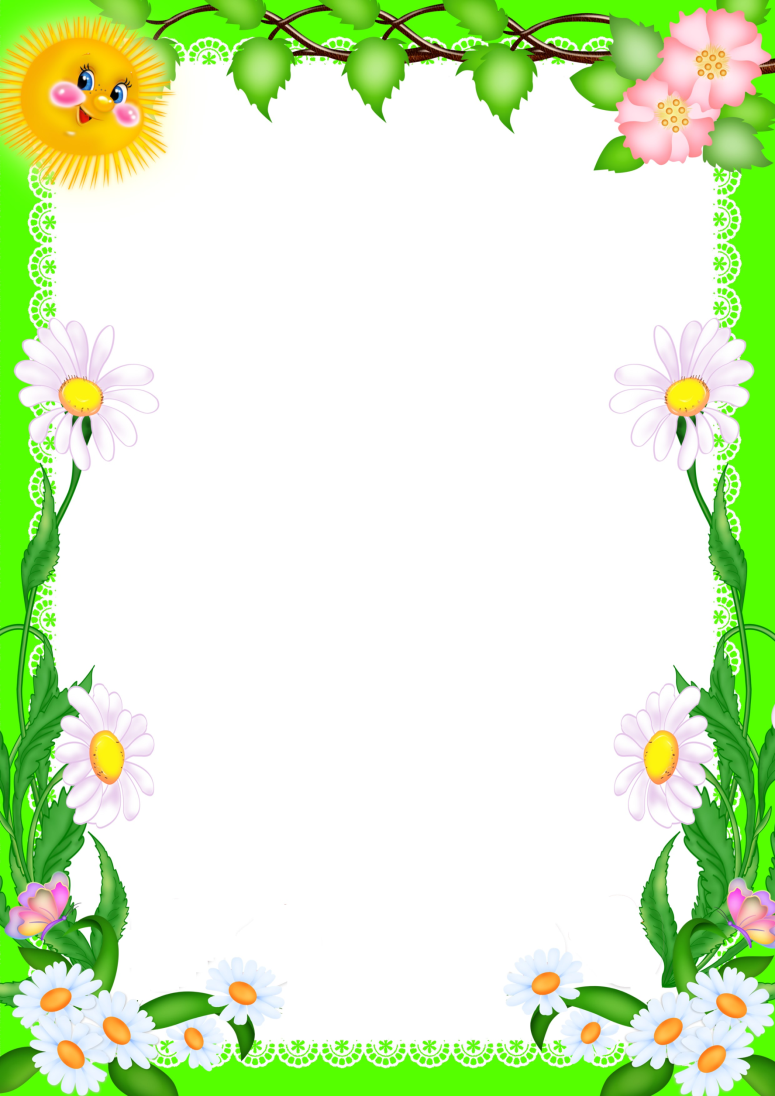 Читаем книги вместе с детьмиУважаемые  родители, задумаемся над тем, что дает ребенку чтение? Хорошо развитая речь ребенка – это: один из показателей регулярного чтения; большой словарный запас; умение грамотно строить предложения; от чтения зависит выразительность, красота речи.Пусть чтение станет для вас ритуалом. Чтение книги в одно определенное время успокаивает ребенка, пусть чтение сказки перед сном станет для вас традицией. Можно найти время для чтения и днем. Почитайте, например, книгу за завтраком или по возвращении из детского сада.Выбирайте подходящую книгу. Читайте ребенку то, что подходит ему по возрасту. Покупая книгу для ребенка, лучше выбирать испытанную детскую классику. Обращайте также внимание на иллюстрации, дети любят яркие и реалистичные картинки.Читайте с выражением. Во время чтения старайтесь подражать голосам персонажам, например, можно пропищать как мышка из сказки «Рукавичка».Читайте то, что ребенку интересно. Читайте те книги, которые наиболее ему интересны, например, об игре в мяч или о посещении зоопарка. Некоторые дети не любят читать потому, что родители выбирают сами, что они будут читать, а им это неинтересно. Сходите вместе с ребенком в магазин и дайте возможность ему самому выбрать то, что ему понравится.Используйте аудиокниги. Сегодня очень много книг выпускается на дисках. Аудиокниги очень удобны, вы можете включить малышу сказку, пока занимаетесь своими делами.Рассказывайте ребенку сказки. Рассказывайте истории из своего детства или историю где ваш ребенок – главный герой. Можно также создать самостоятельно книгу, сделав несколько забавных фотографий вашего малыша и вклеив их в альбом. Придумайте к ним интересную историю, запишите ее крупными буквами, а затем почитайте вместе.Обращайте внимание на отдельные слова. Постоянно показывайте ребенку, что слова – это неотъемлемая часть повседневной жизни. Вы можете прикрепить на холодильник магниты с буквами или стикеры на полки, с изображением и названием того, что на них находится. Даже если малыш не может прочитать слово «кукла», то он может понять его значение по картинке.Общайтесь с ребенком. В семьях, где родители активно общаются за столом, дети имеют более широкий словарный запас. Разговаривайте со своим ребенком как можно больше, употребляйте сложные конструкции в своей речи. Пусть ваш малыш задает вопросы, а вы давайте полные ответы.Подайте личный пример. Обязательно читайте при ребенке сами. Если ребенок часто видит читающих книги родителей или обсуждающих прочитанное, то возможно никаких других стимулов ему и не потребуется.Приучив ребенка к чтению, вы подарите ему целый мир приключений, знаний, путешествий, волнующих загадок и друзей.Помогите своему ребенку стать богаче!